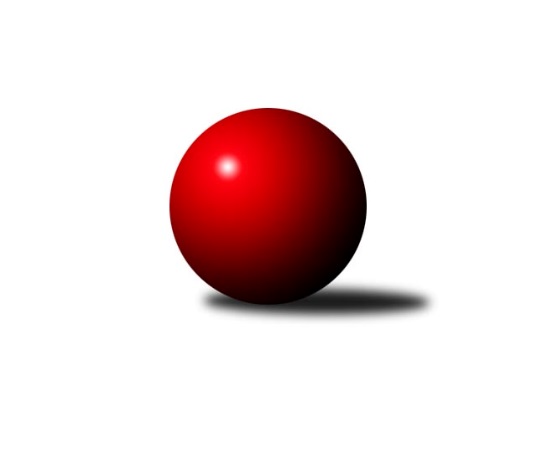 Č.11Ročník 2023/2024	20.5.2024 Jihomoravský KP1 jih 2023/2024Statistika 11. kolaTabulka družstev:		družstvo	záp	výh	rem	proh	skore	sety	průměr	body	plné	dorážka	chyby	1.	KK Jiskra Čejkovice	11	7	1	3	52.5 : 35.5 	(69.5 : 62.5)	2600	15	1792	808	46.9	2.	TJ Sokol Vážany	11	7	1	3	52.0 : 36.0 	(79.5 : 52.5)	2590	15	1788	802	38.4	3.	SK Baník Ratíškovice B	11	7	0	4	52.0 : 36.0 	(76.0 : 56.0)	2603	14	1800	803	36.7	4.	TJ Sokol Kuchařovice	11	7	0	4	46.0 : 42.0 	(65.5 : 66.5)	2634	14	1836	798	41.7	5.	SK Podlužan Prušánky C	11	6	1	4	53.0 : 35.0 	(75.0 : 57.0)	2618	13	1794	823	37.4	6.	SKK Dubňany B	11	6	1	4	52.5 : 35.5 	(71.5 : 60.5)	2600	13	1793	807	40.1	7.	TJ Jiskra Kyjov	11	6	0	5	46.0 : 42.0 	(64.5 : 67.5)	2459	12	1702	756	46.6	8.	TJ Sokol Vracov B	11	5	0	6	41.0 : 47.0 	(64.0 : 68.0)	2565	10	1787	778	47.3	9.	TJ Sokol Šanov C	11	3	2	6	37.5 : 50.5 	(61.5 : 70.5)	2573	8	1774	799	42.3	10.	KK Sokol Litenčice	10	3	1	6	35.0 : 45.0 	(52.5 : 67.5)	2511	7	1753	759	49.8	11.	TJ Sokol Mistřín C	11	2	1	8	31.5 : 56.5 	(60.5 : 71.5)	2534	5	1792	742	50.4	12.	TJ Lokomotiva Valtice B	10	2	0	8	21.0 : 59.0 	(40.0 : 80.0)	2446	4	1725	721	58.3Tabulka doma:		družstvo	záp	výh	rem	proh	skore	sety	průměr	body	maximum	minimum	1.	TJ Jiskra Kyjov	6	6	0	0	38.0 : 10.0 	(47.5 : 24.5)	2453	12	2502	2422	2.	KK Jiskra Čejkovice	6	5	1	0	34.0 : 14.0 	(43.0 : 29.0)	2541	11	2590	2494	3.	TJ Sokol Vážany	5	5	0	0	31.0 : 9.0 	(44.0 : 16.0)	2669	10	2749	2617	4.	SK Podlužan Prušánky C	6	4	1	1	31.0 : 17.0 	(42.5 : 29.5)	2847	9	2906	2762	5.	SK Baník Ratíškovice B	6	4	0	2	30.5 : 17.5 	(41.5 : 30.5)	2622	8	2706	2569	6.	SKK Dubňany B	6	4	0	2	29.5 : 18.5 	(38.5 : 33.5)	2628	8	2711	2544	7.	KK Sokol Litenčice	5	3	1	1	25.0 : 15.0 	(29.5 : 30.5)	2482	7	2552	2431	8.	TJ Sokol Šanov C	5	3	0	2	24.5 : 15.5 	(32.0 : 28.0)	2613	6	2766	2528	9.	TJ Sokol Kuchařovice	5	3	0	2	23.0 : 17.0 	(35.0 : 25.0)	2626	6	2710	2539	10.	TJ Sokol Mistřín C	5	2	1	2	22.0 : 18.0 	(30.5 : 29.5)	2602	5	2732	2538	11.	TJ Sokol Vracov B	5	2	0	3	19.0 : 21.0 	(30.0 : 30.0)	2627	4	2674	2597	12.	TJ Lokomotiva Valtice B	5	2	0	3	16.0 : 24.0 	(25.0 : 35.0)	2484	4	2571	2447Tabulka venku:		družstvo	záp	výh	rem	proh	skore	sety	průměr	body	maximum	minimum	1.	TJ Sokol Kuchařovice	6	4	0	2	23.0 : 25.0 	(30.5 : 41.5)	2634	8	2855	2509	2.	SK Baník Ratíškovice B	5	3	0	2	21.5 : 18.5 	(34.5 : 25.5)	2599	6	2780	2421	3.	TJ Sokol Vracov B	6	3	0	3	22.0 : 26.0 	(34.0 : 38.0)	2555	6	2678	2404	4.	SKK Dubňany B	5	2	1	2	23.0 : 17.0 	(33.0 : 27.0)	2594	5	2732	2414	5.	TJ Sokol Vážany	6	2	1	3	21.0 : 27.0 	(35.5 : 36.5)	2574	5	2670	2434	6.	SK Podlužan Prušánky C	5	2	0	3	22.0 : 18.0 	(32.5 : 27.5)	2572	4	2664	2406	7.	KK Jiskra Čejkovice	5	2	0	3	18.5 : 21.5 	(26.5 : 33.5)	2611	4	2781	2444	8.	TJ Sokol Šanov C	6	0	2	4	13.0 : 35.0 	(29.5 : 42.5)	2566	2	2836	2384	9.	KK Sokol Litenčice	5	0	0	5	10.0 : 30.0 	(23.0 : 37.0)	2517	0	2687	2355	10.	TJ Jiskra Kyjov	5	0	0	5	8.0 : 32.0 	(17.0 : 43.0)	2460	0	2585	2393	11.	TJ Lokomotiva Valtice B	5	0	0	5	5.0 : 35.0 	(15.0 : 45.0)	2439	0	2547	2345	12.	TJ Sokol Mistřín C	6	0	0	6	9.5 : 38.5 	(30.0 : 42.0)	2520	0	2609	2435Tabulka podzimní části:		družstvo	záp	výh	rem	proh	skore	sety	průměr	body	doma	venku	1.	KK Jiskra Čejkovice	11	7	1	3	52.5 : 35.5 	(69.5 : 62.5)	2600	15 	5 	1 	0 	2 	0 	3	2.	TJ Sokol Vážany	11	7	1	3	52.0 : 36.0 	(79.5 : 52.5)	2590	15 	5 	0 	0 	2 	1 	3	3.	SK Baník Ratíškovice B	11	7	0	4	52.0 : 36.0 	(76.0 : 56.0)	2603	14 	4 	0 	2 	3 	0 	2	4.	TJ Sokol Kuchařovice	11	7	0	4	46.0 : 42.0 	(65.5 : 66.5)	2634	14 	3 	0 	2 	4 	0 	2	5.	SK Podlužan Prušánky C	11	6	1	4	53.0 : 35.0 	(75.0 : 57.0)	2618	13 	4 	1 	1 	2 	0 	3	6.	SKK Dubňany B	11	6	1	4	52.5 : 35.5 	(71.5 : 60.5)	2600	13 	4 	0 	2 	2 	1 	2	7.	TJ Jiskra Kyjov	11	6	0	5	46.0 : 42.0 	(64.5 : 67.5)	2459	12 	6 	0 	0 	0 	0 	5	8.	TJ Sokol Vracov B	11	5	0	6	41.0 : 47.0 	(64.0 : 68.0)	2565	10 	2 	0 	3 	3 	0 	3	9.	TJ Sokol Šanov C	11	3	2	6	37.5 : 50.5 	(61.5 : 70.5)	2573	8 	3 	0 	2 	0 	2 	4	10.	KK Sokol Litenčice	10	3	1	6	35.0 : 45.0 	(52.5 : 67.5)	2511	7 	3 	1 	1 	0 	0 	5	11.	TJ Sokol Mistřín C	11	2	1	8	31.5 : 56.5 	(60.5 : 71.5)	2534	5 	2 	1 	2 	0 	0 	6	12.	TJ Lokomotiva Valtice B	10	2	0	8	21.0 : 59.0 	(40.0 : 80.0)	2446	4 	2 	0 	3 	0 	0 	5Tabulka jarní části:		družstvo	záp	výh	rem	proh	skore	sety	průměr	body	doma	venku	1.	TJ Jiskra Kyjov	0	0	0	0	0.0 : 0.0 	(0.0 : 0.0)	0	0 	0 	0 	0 	0 	0 	0 	2.	KK Jiskra Čejkovice	0	0	0	0	0.0 : 0.0 	(0.0 : 0.0)	0	0 	0 	0 	0 	0 	0 	0 	3.	KK Sokol Litenčice	0	0	0	0	0.0 : 0.0 	(0.0 : 0.0)	0	0 	0 	0 	0 	0 	0 	0 	4.	TJ Sokol Vážany	0	0	0	0	0.0 : 0.0 	(0.0 : 0.0)	0	0 	0 	0 	0 	0 	0 	0 	5.	TJ Sokol Kuchařovice	0	0	0	0	0.0 : 0.0 	(0.0 : 0.0)	0	0 	0 	0 	0 	0 	0 	0 	6.	TJ Sokol Šanov C	0	0	0	0	0.0 : 0.0 	(0.0 : 0.0)	0	0 	0 	0 	0 	0 	0 	0 	7.	TJ Sokol Mistřín C	0	0	0	0	0.0 : 0.0 	(0.0 : 0.0)	0	0 	0 	0 	0 	0 	0 	0 	8.	SK Baník Ratíškovice B	0	0	0	0	0.0 : 0.0 	(0.0 : 0.0)	0	0 	0 	0 	0 	0 	0 	0 	9.	TJ Sokol Vracov B	0	0	0	0	0.0 : 0.0 	(0.0 : 0.0)	0	0 	0 	0 	0 	0 	0 	0 	10.	SK Podlužan Prušánky C	0	0	0	0	0.0 : 0.0 	(0.0 : 0.0)	0	0 	0 	0 	0 	0 	0 	0 	11.	TJ Lokomotiva Valtice B	0	0	0	0	0.0 : 0.0 	(0.0 : 0.0)	0	0 	0 	0 	0 	0 	0 	0 	12.	SKK Dubňany B	0	0	0	0	0.0 : 0.0 	(0.0 : 0.0)	0	0 	0 	0 	0 	0 	0 	0 Zisk bodů pro družstvo:		jméno hráče	družstvo	body	zápasy	v %	dílčí body	sety	v %	1.	Zdeněk Škrobák 	KK Jiskra Čejkovice 	10	/	10	(100%)	16	/	20	(80%)	2.	Josef Kamenišťák 	TJ Sokol Vážany 	10	/	11	(91%)	18.5	/	22	(84%)	3.	Václav Kratochvíla 	SKK Dubňany B 	9	/	11	(82%)	15	/	22	(68%)	4.	Radovan Kadlec 	SK Baník Ratíškovice B 	8.5	/	10	(85%)	14	/	20	(70%)	5.	Martin Komosný 	KK Jiskra Čejkovice 	8	/	9	(89%)	13	/	18	(72%)	6.	Radim Kroupa 	TJ Sokol Vážany 	8	/	9	(89%)	11	/	18	(61%)	7.	Roman Blažek 	KK Sokol Litenčice 	8	/	10	(80%)	16	/	20	(80%)	8.	Josef Něnička 	SK Baník Ratíškovice B 	8	/	10	(80%)	16	/	20	(80%)	9.	Radek Vrška 	TJ Sokol Šanov C 	8	/	11	(73%)	14	/	22	(64%)	10.	Michal Pálka 	SK Podlužan Prušánky C 	7.5	/	11	(68%)	11	/	22	(50%)	11.	Rostislav Rybárský 	SKK Dubňany B 	7	/	7	(100%)	11	/	14	(79%)	12.	Marta Beranová 	SK Baník Ratíškovice B 	7	/	9	(78%)	13	/	18	(72%)	13.	Václav Starý 	TJ Sokol Kuchařovice 	7	/	9	(78%)	11	/	18	(61%)	14.	Antonín Svozil ml.	TJ Jiskra Kyjov 	7	/	10	(70%)	13	/	20	(65%)	15.	Petr Sedláček 	TJ Sokol Vážany 	7	/	11	(64%)	16	/	22	(73%)	16.	Milan Kochaníček 	KK Sokol Litenčice 	6	/	8	(75%)	12	/	16	(75%)	17.	Vladimír Stávek 	KK Jiskra Čejkovice 	6	/	8	(75%)	9	/	16	(56%)	18.	Petr Malý 	TJ Sokol Vážany 	6	/	9	(67%)	14	/	18	(78%)	19.	Milan Číhal 	TJ Sokol Kuchařovice 	6	/	9	(67%)	13	/	18	(72%)	20.	Ludvík Vaněk 	KK Jiskra Čejkovice 	6	/	9	(67%)	12	/	18	(67%)	21.	Jiří Novotný 	SK Podlužan Prušánky C 	6	/	9	(67%)	11.5	/	18	(64%)	22.	Dušan Jalůvka 	TJ Sokol Kuchařovice 	6	/	10	(60%)	11	/	20	(55%)	23.	Zdeněk Helešic 	SK Baník Ratíškovice B 	6	/	10	(60%)	11	/	20	(55%)	24.	Antonín Svozil st.	TJ Jiskra Kyjov 	6	/	10	(60%)	10	/	20	(50%)	25.	Jaroslav Hanuš 	TJ Sokol Vracov B 	6	/	11	(55%)	12	/	22	(55%)	26.	Stanislav Zálešák 	SK Podlužan Prušánky C 	5	/	5	(100%)	7.5	/	10	(75%)	27.	Karel Nahodil 	TJ Sokol Kuchařovice 	5	/	5	(100%)	7	/	10	(70%)	28.	Miroslav Bahula 	TJ Sokol Vracov B 	5	/	6	(83%)	6.5	/	12	(54%)	29.	Petr Bakaj ml.	TJ Sokol Šanov C 	5	/	7	(71%)	10	/	14	(71%)	30.	Petr Bábík 	TJ Sokol Vracov B 	5	/	8	(63%)	10	/	16	(63%)	31.	Vladislav Kozák 	TJ Sokol Mistřín C 	5	/	8	(63%)	10	/	16	(63%)	32.	Petr Khol 	TJ Sokol Mistřín C 	5	/	9	(56%)	10	/	18	(56%)	33.	Michal Šmýd 	TJ Sokol Vracov B 	5	/	9	(56%)	10	/	18	(56%)	34.	Zdeněk Kratochvíla 	SKK Dubňany B 	5	/	9	(56%)	9.5	/	18	(53%)	35.	Jan Herzán 	TJ Lokomotiva Valtice B 	5	/	10	(50%)	12	/	20	(60%)	36.	Pavel Flamík 	SK Podlužan Prušánky C 	5	/	10	(50%)	11	/	20	(55%)	37.	Jozef Kamenišťák 	TJ Sokol Vážany 	5	/	10	(50%)	10	/	20	(50%)	38.	Václav Valenta 	TJ Jiskra Kyjov 	5	/	10	(50%)	8	/	20	(40%)	39.	Ladislav Teplík 	SKK Dubňany B 	4.5	/	8	(56%)	9	/	16	(56%)	40.	Jitka Šimková 	SK Podlužan Prušánky C 	4	/	4	(100%)	7	/	8	(88%)	41.	Luděk Zapletal 	KK Sokol Litenčice 	4	/	6	(67%)	5	/	12	(42%)	42.	Luděk Vacenovský 	SK Baník Ratíškovice B 	4	/	7	(57%)	8	/	14	(57%)	43.	Aleš Jurkovič 	SKK Dubňany B 	4	/	7	(57%)	7	/	14	(50%)	44.	Vladimír Čech 	TJ Lokomotiva Valtice B 	4	/	7	(57%)	5.5	/	14	(39%)	45.	Martin Mačák 	SKK Dubňany B 	4	/	8	(50%)	7.5	/	16	(47%)	46.	Pavel Pěček 	TJ Sokol Mistřín C 	4	/	9	(44%)	9	/	18	(50%)	47.	Ludvík Kuhn 	TJ Jiskra Kyjov 	4	/	9	(44%)	6	/	18	(33%)	48.	Ladislav Kacetl 	TJ Sokol Šanov C 	4	/	10	(40%)	9	/	20	(45%)	49.	Pavel Martinek 	TJ Sokol Šanov C 	4	/	10	(40%)	8.5	/	20	(43%)	50.	Michal Šimek 	SK Podlužan Prušánky C 	3.5	/	10	(35%)	9.5	/	20	(48%)	51.	Tomáš Slížek 	SK Podlužan Prušánky C 	3	/	3	(100%)	4	/	6	(67%)	52.	Petr Kesjár 	TJ Sokol Šanov C 	3	/	5	(60%)	8	/	10	(80%)	53.	Václav Luža 	TJ Sokol Mistřín C 	3	/	5	(60%)	6	/	10	(60%)	54.	Pavel Dolinajec 	KK Jiskra Čejkovice 	3	/	8	(38%)	4.5	/	16	(28%)	55.	Daniel Ilčík 	TJ Sokol Mistřín C 	3	/	9	(33%)	7	/	18	(39%)	56.	David Vávra 	KK Sokol Litenčice 	3	/	9	(33%)	6	/	18	(33%)	57.	Radek Jurčík 	TJ Jiskra Kyjov 	3	/	10	(30%)	9	/	20	(45%)	58.	Tomáš Mrkávek 	KK Jiskra Čejkovice 	3	/	10	(30%)	8	/	20	(40%)	59.	Jiří Špaček 	TJ Jiskra Kyjov 	3	/	10	(30%)	5.5	/	20	(28%)	60.	Jaroslav Konečný 	TJ Sokol Vracov B 	2.5	/	4	(63%)	5	/	8	(63%)	61.	Jaroslav Šindelář 	TJ Sokol Šanov C 	2.5	/	5	(50%)	5	/	10	(50%)	62.	František Svoboda 	TJ Sokol Vracov B 	2.5	/	6	(42%)	4.5	/	12	(38%)	63.	Martina Antošová 	SK Baník Ratíškovice B 	2	/	2	(100%)	2	/	4	(50%)	64.	Jan Žurman 	KK Sokol Litenčice 	2	/	4	(50%)	5	/	8	(63%)	65.	Zbyněk Kasal 	TJ Sokol Kuchařovice 	2	/	4	(50%)	4.5	/	8	(56%)	66.	Roman Stříbrný 	TJ Sokol Kuchařovice 	2	/	4	(50%)	3	/	8	(38%)	67.	Marie Kobylková 	SK Baník Ratíškovice B 	2	/	5	(40%)	6	/	10	(60%)	68.	Ladislav Plaček 	TJ Sokol Kuchařovice 	2	/	5	(40%)	5	/	10	(50%)	69.	Pavel Holomek 	SKK Dubňany B 	2	/	5	(40%)	5	/	10	(50%)	70.	Jiří Ksenič 	TJ Sokol Kuchařovice 	2	/	6	(33%)	6	/	12	(50%)	71.	Alena Kristová 	SK Podlužan Prušánky C 	2	/	6	(33%)	5.5	/	12	(46%)	72.	Pavel Antoš 	SKK Dubňany B 	2	/	6	(33%)	4.5	/	12	(38%)	73.	Jan Beneš 	TJ Lokomotiva Valtice B 	2	/	6	(33%)	4.5	/	12	(38%)	74.	Stanislav Kočí 	TJ Sokol Vracov B 	2	/	6	(33%)	3	/	12	(25%)	75.	Zdeněk Sedláček 	TJ Sokol Mistřín C 	2	/	7	(29%)	6	/	14	(43%)	76.	František Urbánek 	TJ Lokomotiva Valtice B 	2	/	8	(25%)	4	/	16	(25%)	77.	Martina Pechalová 	TJ Sokol Vracov B 	2	/	9	(22%)	8	/	18	(44%)	78.	Radek Loubal 	TJ Sokol Vážany 	2	/	9	(22%)	7	/	18	(39%)	79.	Ivan Torony 	TJ Sokol Šanov C 	2	/	10	(20%)	4	/	20	(20%)	80.	Jarmila Bábíčková 	SK Baník Ratíškovice B 	1.5	/	6	(25%)	4	/	12	(33%)	81.	Radoslav Holomáč 	KK Jiskra Čejkovice 	1.5	/	6	(25%)	4	/	12	(33%)	82.	Radim Holešinský 	TJ Sokol Mistřín C 	1.5	/	9	(17%)	7	/	18	(39%)	83.	Zdeněk Musil 	TJ Lokomotiva Valtice B 	1	/	1	(100%)	2	/	2	(100%)	84.	Marek Strečko 	TJ Lokomotiva Valtice B 	1	/	1	(100%)	2	/	2	(100%)	85.	Jakub Cizler 	TJ Sokol Mistřín C 	1	/	1	(100%)	1	/	2	(50%)	86.	Zdeněk Hosaja 	SK Podlužan Prušánky C 	1	/	1	(100%)	1	/	2	(50%)	87.	Anna Poláchová 	SK Podlužan Prušánky C 	1	/	2	(50%)	2	/	4	(50%)	88.	Zdeněk Klečka 	SK Podlužan Prušánky C 	1	/	3	(33%)	3	/	6	(50%)	89.	Markéta Strečková 	TJ Lokomotiva Valtice B 	1	/	4	(25%)	3	/	8	(38%)	90.	Jan Kovář 	TJ Sokol Vážany 	1	/	4	(25%)	2	/	8	(25%)	91.	Miroslava Štěrbová 	KK Sokol Litenčice 	1	/	5	(20%)	3	/	10	(30%)	92.	Lenka Štěrbová 	KK Sokol Litenčice 	1	/	6	(17%)	1	/	12	(8%)	93.	Pavel Měsíček 	TJ Sokol Mistřín C 	1	/	7	(14%)	4	/	14	(29%)	94.	Petr Blecha 	TJ Sokol Šanov C 	1	/	7	(14%)	3	/	14	(21%)	95.	Eduard Jung 	TJ Lokomotiva Valtice B 	1	/	9	(11%)	7	/	18	(39%)	96.	Filip Benada 	SK Podlužan Prušánky C 	0	/	1	(0%)	1	/	2	(50%)	97.	Radek Šeďa 	SK Podlužan Prušánky C 	0	/	1	(0%)	1	/	2	(50%)	98.	Josef Smažinka 	KK Sokol Litenčice 	0	/	1	(0%)	0	/	2	(0%)	99.	Robert Gecs 	TJ Lokomotiva Valtice B 	0	/	1	(0%)	0	/	2	(0%)	100.	Hana Majzlíková 	KK Jiskra Čejkovice 	0	/	1	(0%)	0	/	2	(0%)	101.	František Hél 	TJ Sokol Šanov C 	0	/	1	(0%)	0	/	2	(0%)	102.	Daniel Hubatka 	TJ Sokol Kuchařovice 	0	/	1	(0%)	0	/	2	(0%)	103.	Zbyněk Škoda 	TJ Lokomotiva Valtice B 	0	/	1	(0%)	0	/	2	(0%)	104.	Jiří Michalčík 	TJ Lokomotiva Valtice B 	0	/	1	(0%)	0	/	2	(0%)	105.	Milan Štěrba 	KK Sokol Litenčice 	0	/	2	(0%)	2	/	4	(50%)	106.	Jiří Fojtík 	KK Jiskra Čejkovice 	0	/	2	(0%)	1	/	4	(25%)	107.	Dušan Zahradník 	TJ Sokol Vážany 	0	/	2	(0%)	1	/	4	(25%)	108.	Luděk Novotný 	TJ Lokomotiva Valtice B 	0	/	2	(0%)	0	/	4	(0%)	109.	Kateřina Kravicová 	KK Sokol Litenčice 	0	/	3	(0%)	1	/	6	(17%)	110.	Dan Schüler 	SK Baník Ratíškovice B 	0	/	3	(0%)	0	/	6	(0%)	111.	Martin Pechal 	TJ Sokol Vracov B 	0	/	5	(0%)	3	/	10	(30%)	112.	Josef Smažinka 	KK Sokol Litenčice 	0	/	5	(0%)	1.5	/	10	(15%)	113.	Martin Vaculík 	TJ Lokomotiva Valtice B 	0	/	5	(0%)	0	/	10	(0%)Průměry na kuželnách:		kuželna	průměr	plné	dorážka	chyby	výkon na hráče	1.	Prušánky, 1-4	2808	1912	895	36.8	(468.0)	2.	TJ Sokol Vracov, 1-6	2627	1815	812	41.2	(437.9)	3.	Dubňany, 1-4	2604	1803	800	47.3	(434.1)	4.	Šanov, 1-4	2602	1808	793	47.1	(433.7)	5.	TJ Sokol Mistřín, 1-4	2593	1795	797	45.4	(432.2)	6.	KK Vyškov, 1-4	2592	1793	798	47.0	(432.0)	7.	Ratíškovice, 1-4	2585	1776	809	38.3	(430.9)	8.	TJ Lokomotiva Valtice, 1-4	2520	1742	778	48.0	(420.0)	9.	KK Jiskra Čejkovice, 1-2	2501	1752	748	51.9	(416.9)	10.	Litenčice, 1-2	2440	1704	736	46.6	(406.8)	11.	Kyjov, 1-2	2426	1684	741	47.2	(404.4)Nejlepší výkony na kuželnách:Prušánky, 1-4SK Podlužan Prušánky C	2906	11. kolo	Jitka Šimková 	SK Podlužan Prušánky C	520	2. koloSK Podlužan Prušánky C	2858	2. kolo	Jiří Novotný 	SK Podlužan Prušánky C	511	7. koloTJ Sokol Kuchařovice	2855	9. kolo	Václav Starý 	TJ Sokol Kuchařovice	508	9. koloSK Podlužan Prušánky C	2853	7. kolo	Roman Blažek 	KK Sokol Litenčice	507	4. koloSK Podlužan Prušánky C	2851	4. kolo	Tomáš Slížek 	SK Podlužan Prušánky C	506	11. koloSK Podlužan Prušánky C	2849	1. kolo	Jiří Novotný 	SK Podlužan Prušánky C	504	2. koloTJ Sokol Šanov C	2836	1. kolo	Pavel Martinek 	TJ Sokol Šanov C	499	1. koloKK Jiskra Čejkovice	2781	7. kolo	Michal Pálka 	SK Podlužan Prušánky C	492	1. koloSK Baník Ratíškovice B	2780	2. kolo	Zdeněk Škrobák 	KK Jiskra Čejkovice	491	7. koloSK Podlužan Prušánky C	2762	9. kolo	Zdeněk Klečka 	SK Podlužan Prušánky C	491	4. koloTJ Sokol Vracov, 1-6SK Baník Ratíškovice B	2678	10. kolo	Roman Blažek 	KK Sokol Litenčice	521	2. koloTJ Sokol Vracov B	2674	8. kolo	Josef Kamenišťák 	TJ Sokol Vážany	500	8. koloTJ Sokol Vážany	2656	8. kolo	Stanislav Kočí 	TJ Sokol Vracov B	488	10. koloTJ Sokol Vracov B	2652	2. kolo	Michal Šmýd 	TJ Sokol Vracov B	477	2. koloKK Jiskra Čejkovice	2645	4. kolo	Jaroslav Hanuš 	TJ Sokol Vracov B	472	2. koloTJ Sokol Kuchařovice	2614	7. kolo	Zdeněk Škrobák 	KK Jiskra Čejkovice	469	4. koloTJ Sokol Vracov B	2606	10. kolo	Ludvík Vaněk 	KK Jiskra Čejkovice	467	4. koloTJ Sokol Vracov B	2604	4. kolo	Petr Bábík 	TJ Sokol Vracov B	467	7. koloTJ Sokol Vracov B	2597	7. kolo	Dušan Jalůvka 	TJ Sokol Kuchařovice	465	7. koloKK Sokol Litenčice	2548	2. kolo	Petr Bábík 	TJ Sokol Vracov B	465	8. koloDubňany, 1-4KK Jiskra Čejkovice	2742	11. kolo	Ludvík Vaněk 	KK Jiskra Čejkovice	500	11. koloSKK Dubňany B	2711	8. kolo	Václav Kratochvíla 	SKK Dubňany B	497	11. koloSKK Dubňany B	2691	5. kolo	Rostislav Rybárský 	SKK Dubňany B	489	5. koloSK Podlužan Prušánky C	2664	5. kolo	Michal Pálka 	SK Podlužan Prušánky C	483	5. koloTJ Sokol Šanov C	2625	8. kolo	Aleš Jurkovič 	SKK Dubňany B	483	8. koloSKK Dubňany B	2619	11. kolo	Petr Bakaj ml.	TJ Sokol Šanov C	478	8. koloSKK Dubňany B	2610	3. kolo	Václav Kratochvíla 	SKK Dubňany B	475	6. koloSKK Dubňany B	2594	6. kolo	Milan Číhal 	TJ Sokol Kuchařovice	473	1. koloTJ Sokol Kuchařovice	2566	1. kolo	Antonín Svozil ml.	TJ Jiskra Kyjov	472	6. koloSKK Dubňany B	2544	1. kolo	Tomáš Mrkávek 	KK Jiskra Čejkovice	471	11. koloŠanov, 1-4TJ Sokol Šanov C	2766	11. kolo	Petr Kesjár 	TJ Sokol Šanov C	489	11. koloTJ Sokol Kuchařovice	2710	5. kolo	Petr Bakaj ml.	TJ Sokol Šanov C	487	11. koloTJ Sokol Vážany	2670	6. kolo	Jaroslav Šindelář 	TJ Sokol Šanov C	483	11. koloTJ Sokol Kuchařovice	2663	2. kolo	Dušan Jalůvka 	TJ Sokol Kuchařovice	482	5. koloTJ Sokol Vracov B	2642	9. kolo	Radek Vrška 	TJ Sokol Šanov C	477	9. koloSK Baník Ratíškovice B	2637	8. kolo	Karel Nahodil 	TJ Sokol Kuchařovice	474	5. koloTJ Sokol Vážany	2635	11. kolo	Josef Kamenišťák 	TJ Sokol Vážany	472	11. koloTJ Sokol Kuchařovice	2626	4. kolo	Václav Starý 	TJ Sokol Kuchařovice	471	2. koloTJ Sokol Šanov C	2622	2. kolo	Radek Vrška 	TJ Sokol Šanov C	471	4. koloTJ Sokol Kuchařovice	2621	10. kolo	Ivan Torony 	TJ Sokol Šanov C	469	2. koloTJ Sokol Mistřín, 1-4TJ Sokol Mistřín C	2732	4. kolo	Antonín Svozil ml.	TJ Jiskra Kyjov	497	10. koloSK Podlužan Prušánky C	2647	8. kolo	Daniel Ilčík 	TJ Sokol Mistřín C	477	4. koloTJ Sokol Mistřín C	2625	10. kolo	Vladislav Kozák 	TJ Sokol Mistřín C	473	4. koloTJ Jiskra Kyjov	2585	10. kolo	Petr Khol 	TJ Sokol Mistřín C	470	8. koloTJ Sokol Vracov B	2579	6. kolo	Petr Khol 	TJ Sokol Mistřín C	470	4. koloTJ Sokol Mistřín C	2576	2. kolo	Stanislav Zálešák 	SK Podlužan Prušánky C	469	8. koloSKK Dubňany B	2563	2. kolo	Jan Herzán 	TJ Lokomotiva Valtice B	467	4. koloTJ Lokomotiva Valtice B	2547	4. kolo	Pavel Flamík 	SK Podlužan Prušánky C	467	8. koloTJ Sokol Mistřín C	2541	8. kolo	Václav Luža 	TJ Sokol Mistřín C	466	10. koloTJ Sokol Mistřín C	2538	6. kolo	Petr Bábík 	TJ Sokol Vracov B	464	6. koloKK Vyškov, 1-4TJ Sokol Vážany	2749	2. kolo	Václav Kratochvíla 	SKK Dubňany B	494	4. koloTJ Sokol Vážany	2673	9. kolo	Petr Sedláček 	TJ Sokol Vážany	489	9. koloTJ Sokol Vážany	2659	7. kolo	Petr Sedláček 	TJ Sokol Vážany	481	2. koloTJ Sokol Vážany	2649	10. kolo	Petr Malý 	TJ Sokol Vážany	474	2. koloSKK Dubňany B	2617	4. kolo	Radim Kroupa 	TJ Sokol Vážany	472	2. koloTJ Sokol Vážany	2617	4. kolo	Petr Malý 	TJ Sokol Vážany	471	10. koloTJ Sokol Mistřín C	2551	9. kolo	Petr Malý 	TJ Sokol Vážany	470	7. koloSK Podlužan Prušánky C	2495	10. kolo	Radim Kroupa 	TJ Sokol Vážany	467	9. koloTJ Jiskra Kyjov	2475	2. kolo	Josef Kamenišťák 	TJ Sokol Vážany	466	10. koloTJ Lokomotiva Valtice B	2436	7. kolo	Petr Malý 	TJ Sokol Vážany	465	4. koloRatíškovice, 1-4SKK Dubňany B	2732	7. kolo	Petr Kesjár 	TJ Sokol Šanov C	516	3. koloSK Baník Ratíškovice B	2706	4. kolo	Josef Kamenišťák 	TJ Sokol Vážany	498	1. koloSK Baník Ratíškovice B	2653	3. kolo	Václav Kratochvíla 	SKK Dubňany B	496	7. koloSK Baník Ratíškovice B	2635	9. kolo	Rostislav Rybárský 	SKK Dubňany B	495	7. koloTJ Sokol Vážany	2628	1. kolo	Zdeněk Helešic 	SK Baník Ratíškovice B	479	4. koloTJ Sokol Šanov C	2612	3. kolo	Antonín Svozil ml.	TJ Jiskra Kyjov	478	4. koloSK Baník Ratíškovice B	2594	11. kolo	Luděk Vacenovský 	SK Baník Ratíškovice B	475	3. koloTJ Sokol Mistřín C	2580	11. kolo	Zdeněk Helešic 	SK Baník Ratíškovice B	473	7. koloSK Baník Ratíškovice B	2575	7. kolo	Marta Beranová 	SK Baník Ratíškovice B	470	4. koloSK Baník Ratíškovice B	2569	1. kolo	Jarmila Bábíčková 	SK Baník Ratíškovice B	467	9. koloTJ Lokomotiva Valtice, 1-4SK Podlužan Prušánky C	2647	6. kolo	Stanislav Zálešák 	SK Podlužan Prušánky C	474	6. koloSKK Dubňany B	2644	10. kolo	Jan Herzán 	TJ Lokomotiva Valtice B	473	8. koloTJ Lokomotiva Valtice B	2571	3. kolo	Václav Kratochvíla 	SKK Dubňany B	471	10. koloTJ Sokol Vracov B	2530	5. kolo	Milan Číhal 	TJ Sokol Kuchařovice	470	3. koloTJ Sokol Kuchařovice	2509	3. kolo	Michal Šimek 	SK Podlužan Prušánky C	462	6. koloTJ Lokomotiva Valtice B	2488	8. kolo	Eduard Jung 	TJ Lokomotiva Valtice B	461	3. koloTJ Lokomotiva Valtice B	2459	5. kolo	Antonín Svozil ml.	TJ Jiskra Kyjov	457	8. koloTJ Lokomotiva Valtice B	2454	10. kolo	Rostislav Rybárský 	SKK Dubňany B	456	10. koloTJ Jiskra Kyjov	2452	8. kolo	Vladimír Čech 	TJ Lokomotiva Valtice B	453	3. koloTJ Lokomotiva Valtice B	2447	6. kolo	Petr Bábík 	TJ Sokol Vracov B	450	5. koloKK Jiskra Čejkovice, 1-2KK Jiskra Čejkovice	2590	1. kolo	Josef Kamenišťák 	TJ Sokol Vážany	482	5. koloKK Jiskra Čejkovice	2588	5. kolo	Ludvík Vaněk 	KK Jiskra Čejkovice	477	1. koloKK Jiskra Čejkovice	2562	3. kolo	Josef Něnička 	SK Baník Ratíškovice B	473	6. koloTJ Sokol Šanov C	2513	10. kolo	Ludvík Vaněk 	KK Jiskra Čejkovice	466	6. koloKK Jiskra Čejkovice	2507	6. kolo	Vladimír Stávek 	KK Jiskra Čejkovice	459	5. koloKK Jiskra Čejkovice	2504	8. kolo	Ludvík Vaněk 	KK Jiskra Čejkovice	459	8. koloTJ Sokol Vážany	2500	5. kolo	Pavel Dolinajec 	KK Jiskra Čejkovice	455	3. koloKK Jiskra Čejkovice	2494	10. kolo	Zdeněk Škrobák 	KK Jiskra Čejkovice	455	6. koloKK Sokol Litenčice	2477	8. kolo	Ludvík Vaněk 	KK Jiskra Čejkovice	455	5. koloSK Baník Ratíškovice B	2477	6. kolo	Martin Komosný 	KK Jiskra Čejkovice	451	1. koloLitenčice, 1-2KK Sokol Litenčice	2552	1. kolo	Roman Blažek 	KK Sokol Litenčice	470	1. koloKK Sokol Litenčice	2505	9. kolo	Roman Blažek 	KK Sokol Litenčice	470	3. koloKK Sokol Litenčice	2480	6. kolo	Roman Blažek 	KK Sokol Litenčice	463	5. koloKK Sokol Litenčice	2454	11. kolo	David Vávra 	KK Sokol Litenčice	458	11. koloKK Sokol Litenčice	2440	3. kolo	Milan Kochaníček 	KK Sokol Litenčice	457	6. koloTJ Sokol Mistřín C	2435	1. kolo	Rostislav Rybárský 	SKK Dubňany B	453	9. koloTJ Sokol Vážany	2434	3. kolo	Roman Blažek 	KK Sokol Litenčice	447	6. koloKK Sokol Litenčice	2431	5. kolo	Milan Kochaníček 	KK Sokol Litenčice	441	1. koloTJ Sokol Šanov C	2427	6. kolo	Josef Kamenišťák 	TJ Sokol Vážany	439	3. koloSK Baník Ratíškovice B	2421	5. kolo	Milan Kochaníček 	KK Sokol Litenčice	437	11. koloKyjov, 1-2TJ Jiskra Kyjov	2502	5. kolo	Martin Komosný 	KK Jiskra Čejkovice	469	9. koloTJ Jiskra Kyjov	2480	9. kolo	Antonín Svozil st.	TJ Jiskra Kyjov	464	9. koloKK Jiskra Čejkovice	2445	9. kolo	Antonín Svozil st.	TJ Jiskra Kyjov	449	5. koloTJ Jiskra Kyjov	2435	7. kolo	Roman Blažek 	KK Sokol Litenčice	445	7. koloTJ Jiskra Kyjov	2428	1. kolo	Antonín Svozil ml.	TJ Jiskra Kyjov	444	5. koloTJ Jiskra Kyjov	2422	3. kolo	Zdeněk Škrobák 	KK Jiskra Čejkovice	441	9. koloSK Podlužan Prušánky C	2406	3. kolo	Antonín Svozil ml.	TJ Jiskra Kyjov	437	1. koloTJ Sokol Vracov B	2404	1. kolo	Ludvík Kuhn 	TJ Jiskra Kyjov	431	1. koloTJ Sokol Šanov C	2384	5. kolo	Pavel Martinek 	TJ Sokol Šanov C	430	5. koloKK Sokol Litenčice	2355	7. kolo	Antonín Svozil ml.	TJ Jiskra Kyjov	430	3. koloČetnost výsledků:	8.0 : 0.0	1x	7.0 : 1.0	16x	6.5 : 1.5	2x	6.0 : 2.0	16x	5.5 : 2.5	2x	5.0 : 3.0	7x	4.0 : 4.0	4x	3.0 : 5.0	7x	2.5 : 5.5	1x	2.0 : 6.0	6x	1.0 : 7.0	3x	0.0 : 8.0	1x